Niezapominajki Czwartek – 15.03.2021TEMAT: JAK POWSTAJE CHLEBPraca z KP3.39a – rozróżnianie grafemów, ćwiczenie logicznego myślenia, doskonalenie percepcji wzrokowej i zdolności grafomotorycznych, przeliczanie.Pogadanka na temat różnych narzędzi i maszyn ogrodniczych oraz bezpieczeństwa podczas ich wykorzystywania. Rozpoznawanie maszyn i narzędzi ogrodniczych po opisie związanym z ich wykorzystaniem. „Kosiarze” – zabawa fabularyzowana, ćwiczenia ruchów obu ramion. Praca z KP3.39b – doskonalenie percepcji wzrokowej, zdolności grafomotorycznych i logicznego myślenia. „Traktor” – praca plastyczna.W wolnej chwili polecam filmik                 https://www.youtube.com/watch?v=vO5NvfQ92bczałączniki Załączniki do tematówPogadanka na temat różnych narzędzi i maszyn ogrodniczych oraz bezpieczeństwa podczas ich wykorzystywania. Można  dzieciom na zdjęciach podstawowe narzędzia rolnicze: pług do orania (napowietrzania gleby, odwracania jej wierzchniej warstwy), bronę (do bronowania, wyrównywania powierzchni gleby, działa jak grabie), urządzenie do nawożenia, siewnik (do siania), dodatkowo proste narzędzia, takie jak motyka, kosa, łopata. • zdjęcia narzędzi rolniczych„Kosiarze” – zabawa fabularyzowana, ćwiczenia ruchów obu ramion. Przy włączonej dowolnej muzyce dzieci ustawiają się w rozsypce. Naśladują ruchy kosiarzy (ruchy obu ramion jednocześnie).Gdy muzyka ustaje, kosiarze odpoczywają (dzieci siadają ze skrzyżowanymi nogami). Zabawa jest kontynuowana, gdy  ponownie włącza  R. muzykę. • CDMaszyny rolnicze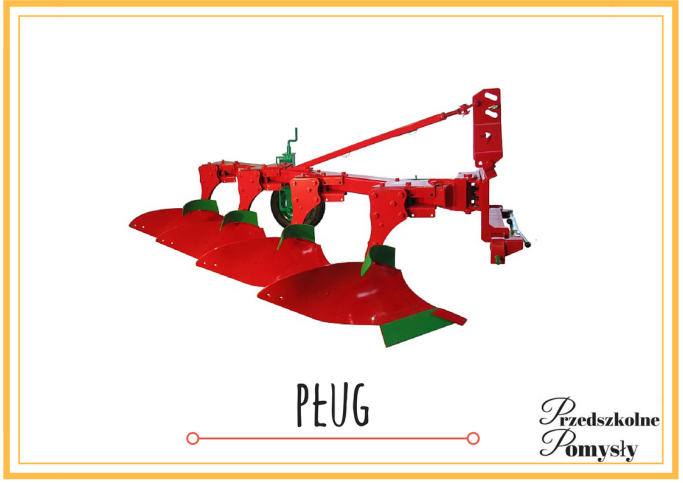 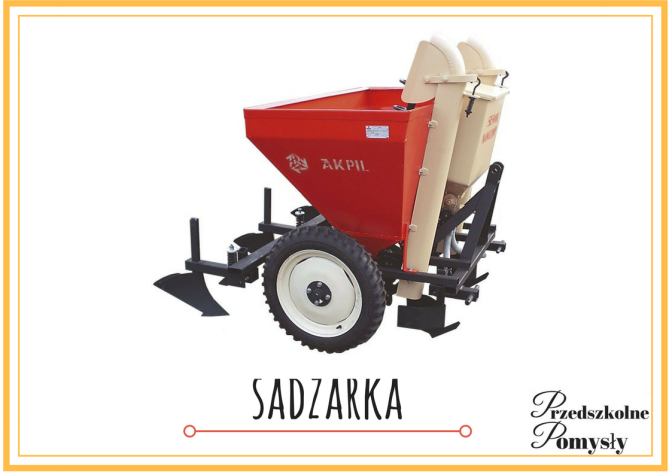 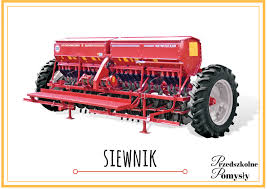 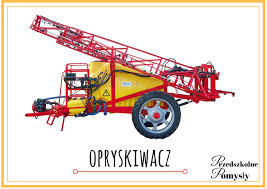 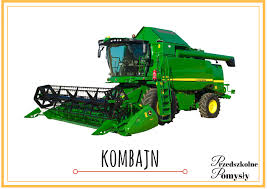 Propozycja pracy plastycznej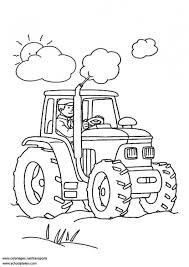 